Siren TestingWill be performed monthly on theThird TuesdayStartingMay 21, 2013 and ending on September 17, 2013The sirens will not be tested in inclement weatherAny questions or concerns, please call Gary Schuett at 402-750-0200.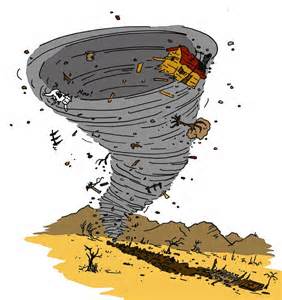 